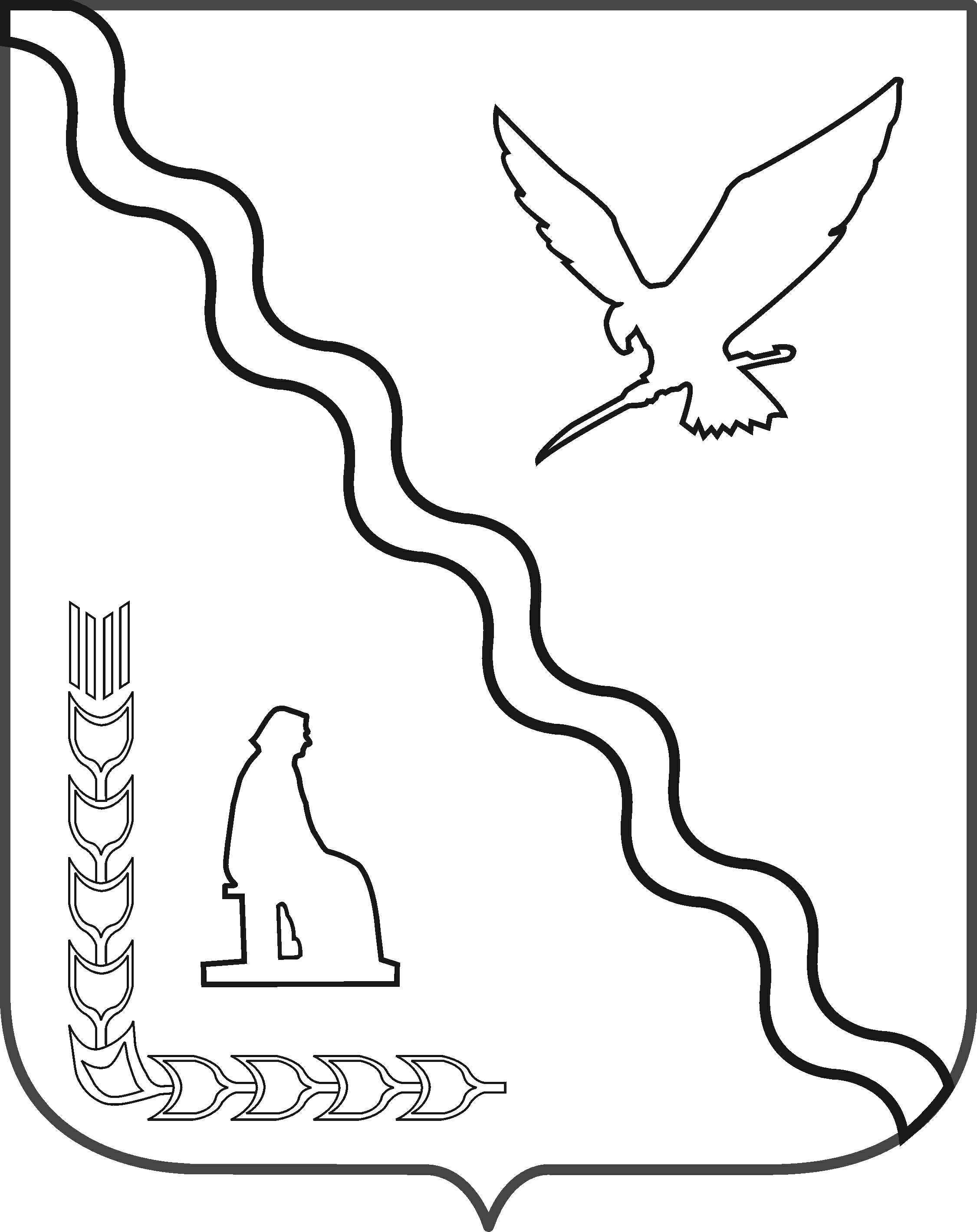 МУНИЦИПАЛЬНОЕ БЮДЖЕТНОЕ ОБЩЕОБРАЗОВАТЕЛЬНОЕ УЧРЕЖДЕНИЕ СРЕДНЯЯ ОБЩЕОБРАЗОВАТЕЛЬНАЯ ШКОЛА № 4 ИМЕНИ ГЕРОЯ СОВЕТСКОГО СОЮЗА ЖУКОВА ГЕОРГИЯ КОНСТАНТИНОВИЧАМУНИЦИПАЛЬНОГО ОБРАЗОВАНИЯ ТИМАШЕВСКИЙ  РАЙОНПРИКАЗот 31.08.2022г.                                                                                                                      № 398_город ТимашевскО назначении ответственноголица за профилактику коррупционных и иных правонарушенийВ соответствии с Федеральным законом от 25.12.2008 г. №273 – ФЗ               «О противодействии коррупции» с целью предотвращения пресечения коррупционных правонарушений, соблюдения норм антикоррупционного законодательства в деятельности МБОУ СОШ № 4 п р и к а з ы в а ю:         1.Назначить заместителя директора по УВР Радченко А.А. ответственным  за работу по профилактике коррупционных и иных правонарушений в МБОУ СОШ № 4.2.Возложить на ответственного за работу по профилактике коррупционных и иных правонарушений следующие функции:обеспечение соблюдения сотрудниками ограничений и запретов, требований о предотвращении или урегулировании конфликта интересов, исполнения ими    обязанностей, установленных Федеральным  законом  от  25.12.2008 г.          № 273-ФЗ «О противодействии коррупции» и другими федеральными законами;принятие мер по выявлению и устранению причин и условий, способствующих возникновению конфликта интересов на работе;обеспечение деятельности комиссии по соблюдению требований к служебному поведению работников учреждения и урегулированию конфликта интересов;взаимодействие с правоохранительными органами.     3. Контроль за исполнением настоящего приказа оставляю за собой.Директор МБОУ СОШ №4